        Patriotí středeční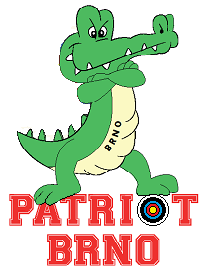                                           RozpisA. Všeobecná ustanovení:Pořadatel:      		Patriot Brno 	Termín:	23.8.2023    středa 2.kolo	Místo konání:	Černovické Nábřeží, Brno	Ředitel závodu:	Michael PohlRozhodčí:		Augustin Kůra, Zdeněk MejzlíkPřihlášky:	do úterý přes rcherz.com nebo na e-mail: michaelpohl@seznam.cz nebo kura.g@seznam.czRozlosování:		Provede pořadatel před závodemUbytování:		NezajišťujemeObčerstvení:		NezajišťujemeStartovné:	dospělí RL, KL, HL 150,- Kč, dorost, žáci, začátečníci 100,- KčB. Technická ustanovení:	Závodí se dle pravidel WA, ČLS, Soutěžního řádu a tohoto rozpisu.Sestava:	WA 720 (70/60/50/30)
WA/kr. (50m,30m), ŽWA 720 (50m,30m, ŽWA (30m,20m), ZČLSTřídy: 	muži, ženy, senioři 60+, seniorky, junioři, juniorky, kadeti, kadetky, žáciDivize:	RL, KL, HLCeny:	dle počtu přihlášenýchC. Časový harmonogram závodu:16:30 – 16:45 prezentace závodníků
16:50 - nástup
16:55 – trénink17:15 – zahájení závoduUpozornění:	Všichni závodící startují na vlastní nebezpečí. Pořadatel si vyhrazuje právo na jakékoliv změny v tomto rozpise či omezení počtu závodících. V Brně 26.7.2023Michael PohlŘeditel závodu